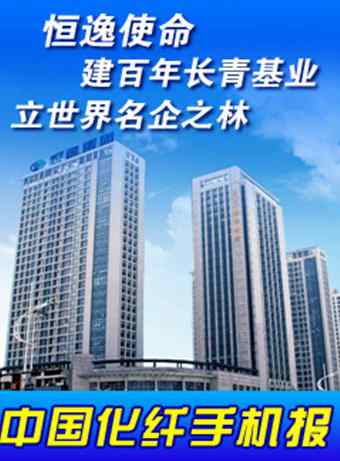 中国化纤手机报2023年第44期（总第674期）2023年11月30日 星期四主办：中国化学纤维工业协会协办：中纤网欢迎浏览http://www.ccfa.com.cnhttp://www.ccfei.comhttp://weibo.com/ccfa2012【本期导读】●新材料 新工艺 新融合-白鹭®·可持续时尚纤维发布会暨品牌对接交流活动在河南新乡举行●《粘胶纤维行业规范条件（2023版）》《粘胶纤维企业规范条件公告管理办法》公开征求意见●恒力化纤等上榜工信部第五批工业产品绿色设计示范企业名单●广西恒逸项目储运装置施工总承包工程正式开工●高性能纤维企业千禧龙纤冲击IPO【行业动态】●新材料 新工艺 新融合-白鹭®·可持续时尚纤维发布会暨品牌对接交流活动在河南新乡举行--------11月30日，新材料 新工艺 新融合-白鹭®·可持续时尚纤维发布会暨品牌对接交流活动在河南新乡举行。中国化纤协会副会长吕佳滨，河南省纺织行业协会常务会长袁建龙，新乡化纤董事长邵长金、总经理季玉栋，新乡经济技术开发区管理委员会副主任赵峰等齐聚新乡，见证了新乡化纤菌草纤维、离子液体法再生纤维素纤维（首赛尔）、DT溶剂法再生纤维素纤维（ByluRecell）、差异化氨纶等绿色创新发展成果。吕佳滨和季玉栋分别为活动致辞。与会演讲嘉宾围绕创新产品的力量，消费变化与材料创新应用，菌草纤维、纱线及面料开发，以及氨纶体系创新赋能运动休闲领域等话题展开深入探讨。会上，中国化纤协会与新乡经济技术开发区管理委员会、新乡经济技术开发区管理委员会与广东鼎烨、中纺院绿色纤维与河北中冀万隆分别签署了战略合作协议。●《粘胶纤维行业规范条件（2023版）》《粘胶纤维企业规范条件公告管理办法》公开征求意见--------为促进粘胶纤维行业结构调整和升级，推动绿色转型，合理引导行业发展方向，工信部消费品司对《粘胶纤维行业规范条件（2017版）》及《粘胶纤维行业规范条件公告管理暂行办法》进行修订，形成了《粘胶纤维行业规范条件（2023版）（征求意见稿）》《粘胶纤维企业规范条件公告管理办法（征求意见稿）》。近日工信部消费品司向社会公开征求意见。如有意见或建议，请于2023年12月12日前反馈工信部消费品司。详情见工信部网站。●恒力化纤等上榜工信部第五批工业产品绿色设计示范企业名单--------为贯彻落实党的二十大精神，加快推进新型工业化，推动制造业高端化、智能化、绿色化发展，提升企业绿色设计水平，工信部近日公布了第五批工业产品绿色设计示范企业名单，并要求示范企业要切实发挥引领带动作用，不断加强绿色设计创新开发能力和管理水平，持续提升绿色产品（服务）供给能力和市场影响力。第五批工业产品绿色设计示范企业共有107家，包括11家纺织行业企业和25家机械装备企业，其中恒力化纤、恒天重工、久立特材等中国化纤协会会员单位入选。●广西恒逸项目储运装置施工总承包工程正式开工--------11月28日，广西恒逸新材料有限公司年产120万吨己内酰胺—聚酰胺产业一体化及配套工程项目储运装置施工总承包工程正式开工。据悉，该储运装置作为广西恒逸项目的重要组成部分，包含副产品罐组、液氨罐组、苯罐组、酸碱罐组和中间罐区等主体单元。储运罐区年吞吐量大，承担着原料及产品的输送及装卸重任。●高性能纤维企业千禧龙纤冲击IPO--------据悉，11月24日，浙江千禧龙纤特种纤维股份有限公司（千禧龙纤）北交所发行上市申请被正式受理。本次公开募资主要用于新建年产200吨超高分子量聚乙烯细色丝、1000吨超高分子量聚乙烯包覆复合长丝及创新研发中心建设项目以及补充流动资金。千禧龙纤成立于2010年02月，是国家级专精特新“小巨人”，也是浙江省细纤维丝行业的首家拟上市公司。该公司专注于超高分子量聚乙烯纤维、无纬布及制品的研发、生产和销售，其中2022年纤维产能约为3964.85吨、无纬布620吨。【宏观-财经】●八部门提出支持民营经济25条举措--------近日，中国人民银行等八部门联合印发《关于强化金融支持举措 助力民营经济发展壮大的通知》（以下简称《通知》），提出支持民营经济的25条具体举措。《通知》明确金融服务民营企业目标和重点。总量上，通过制定民营企业年度服务目标、提高服务民营企业相关业务在绩效考核中的权重等，加大对民营企业的金融支持力度，逐步提升民营企业贷款占比。结构上，加大对科技创新、“专精特新”、绿色低碳、产业基础再造工程等重点领域以及民营中小微企业的支持力度。《通知》强调要从民营企业融资需求特点出发，着力畅通信贷、债券、股权等多元化融资渠道，要综合运用货币政策工具、财政奖补和保险保障等措施，提升金融机构服务民营经济的积极性。下一步，中国人民银行等部门将指导金融机构抓紧落实《通知》要求，制定具体实施细则，同时，加强统计监测和政策效果评估，确保政策惠及民营企业。【卓越读书会】我们很少信任比我们好的人，宁肯避免与他们来往。相反，我们常对与我们相似，和我们有着共同弱点的人吐露心迹。我们并不希望改掉弱点，只希望受到怜悯和鼓励。-------加缪《局外人》【市场快讯】●全消光尼丝纺面料连日来购买者日众--------该面料经纬线采用锦纶6-FDY全消光40D*40D为原料，按380T规格选用平纹变化组织，在喷水织机上织造，先后经过预处理、染色、防水等深加工而成。该面料外观清新，质地、手感、风格、功能等较好。其成品幅宽为150cm，克重为40g/平方米，现市场每米交易价在9.80元左右，适宜于制作休闲羽绒服、风衣、运动服以及户外用品等，本白、特黑、米黄、湖兰、粉红、咖啡、浅灰等色最为好销。时下此布料销售已入佳境，预计后市销势看好。【现货价格】注：外盘为周三价格。较上周涨跌为今日价格与上期报告对比。【市场行情】原油：本周原油市场在博弈OPEC此次会议是否会扩大减产的预期，延续宽幅震荡态势。一周WTI主力合约价格在74-78美元/桶附近震荡，布伦特主力合约价格在79-83美元/桶附近震荡。后期预计仍以箱体震荡为主，短期内价格下方支撑强度较大。聚酯涤纶：上周末华东个别炼厂供电设备故障，不过本周修复，故而PX及PTA仍无明显突破区间的动力，本周继续弱势下行；MEG同样弱势整理。本周聚酯涤纶市场依然阴跌整理，但低位买盘气氛相对尚可；下半周期货盘面反弹，市场整体出现止跌气氛。预计下周市场仍然偏弱震荡。此外，由于期货商品进入移仓换月周期，部分强势品种可能会带来联动性的影响，警惕近期波动性加大。锦纶：原料价格处于高位，本周锦纶市场走势稳健略好，锦纶企业开机率在8成多，下游织造企业开机率多数仍一般。预计原料后市稍低，锦纶企业多数经营微利，行情走势稍淡。氨纶：氨纶市场走势稍低，终端纺织品各领域采购谨慎，圆机、织布、经编企业综合开机率为6-6.5成。后市预计氨纶走势平淡。粘胶纤维：粘胶短纤市场局部存在小幅阴跌，工厂执行前期订单发货为主；下游人棉纱销售不佳，多数纺纱企业亏损运行，且多方压力下部分小厂存在减停产意向。市场普遍认为春节前市场难有好转，或存在进一步下跌可能，目前以观望等待、消耗库存为主。腈纶：原料丙烯腈价格回落，腈纶工厂成本压力减缓，价格稳定。下游纱厂需求表现疲软，去库存缓慢。预计下周腈纶行情维持平稳。（本期完）※本手机报免费赠阅，如需宣传服务，或有任何意见、取消服务等，请致电中国化纤协会010-51292251-823。产品今日价格较上周涨跌PX外盘（台湾）989-26PTA外盘740-10PTA内盘5635-280MEG外盘478-4MEG内盘4050-90瓶级切片（华东）6800-100聚酯切片(半光)6635-95涤纶短纤7200-170涤纶POY7500150涤纶DTY8850120涤纶FDY8825125CPL内盘13100150锦纶切片14250200锦纶POY16450200锦纶DTY18600200锦纶FDY17200200粘胶短纤1.2D13250-100粘胶长丝120D42500-500腈纶短纤146000氨纶40D31000-600